Муниципальное общеобразовательное бюджетное учреждение«Дубовская средняя общеобразовательная школа»Рабочая программапо предмету английский язык 9 класс2020 / 2021 учебный год                                                                                            Рабочую программу составил учитель Соцкая2020Пояснительная записка.На данном этапе исторического развития страны возникли предпосылки для кардинального изменения системы обучения иностранным языкам в российской общеобразовательной школе. Предмет «Иностранный язык» наконец занимает подобающее ему место среди предметов, обеспечивающих образование и воспитание граждан новой России. Обучение иностранным языкам рассматривается как одно из приоритетных направлений модернизации школьного образования. В целях обновления содержания обучения иностранным языкам подготовлена серия нормативных и методических документов, регулирующих процесс образования по иностранным языкам.Рабочая программа по английскому языку для 9 класса составлена на основе Федерального компонента государственного стандарта основного общего образования по английскому языку, Федерального базисного учебного плана, Примерной программы основного общего образования (Английский язык);  материалов авторского учебно-методического комплекса под редакцией В.П. Кузовлева, рекомендованного Министерством образования  РФ  к использованию в образовательном процессе.Данная рабочая программа предусматривает приведение УМК по английскому языку для 9 класса по редакцией  Кузовлева В. П. в соответствие с примерной программой среднего (полного) общего образования по английскому языку на основе Федерального компонента государственного стандарта основного общего образования по иностранным языкам и задачами обучения на конкретные года обучения. Рабочая программа содержит:- пояснительную записку;- требования к уровню подготовленности обучающихся;- учебно – тематический план;- содержание тем рабочей программы;- контрольно – измерительные материалы;- контроль уровня обученности;- перечень  литературы.К программе также прилагается календарно – тематическое планирование, материалы для итогового контроля в 9 классе.Для  реализации данной программы выбран  учебно-методический комплект для 9 класса «English» под редакцией Кузовлева В.П., который создан на основе «Программы-концепции коммуникативного иноязычного образования: Концепции развития индивидуальности в диалоге культур», разработанной профессором Е.И.Пассовым. В состав УМК входитучебник, рабочая тетрадь, книга для учителя, книга для чтения, аудиокассеты. Данный УМК способствует  развитию и совершенствованию сформированных к этому времени коммуникативных компетенций в говорении, аудировании, чтении, письме, а также развитию учебно–познавательной и компенсаторной компетенций. Расширяет спектр социокультурных знаний и умений учащихся с учетом их интересов и возрастных психологических особенностей. Целенаправленно формируются умения представлять свою страну, ее культуру средствами английского языка в условиях межкультурного общения. Расширяется спектр общеучебных умений, таких, как умение пользоваться справочником учебника, двуязычным словарем, толковым английским словарем, Интернетом. Продолжается накопление лингвистических знаний, позволяющих не только пользоваться английским языком, но и осознавать особенности своего мышления на основе сопоставления английского языка с русским; формирование знаний о культуре, реалиях и традициях стран, говорящих на английском языке. Материал, предназначенный для усвоения в УМК В. П. Кузовлева, по глубине и общему содержанию выше требований образовательного стандарта. Во всех разделах данного УМК содержится избыточный материал, который обеспечивает возможность выбора материала в зависимости от интересов, способностей и уровня обученности учащихся  школы. Данный подход дает возможность последовательно осуществлять принцип индивидуализации обучения, позволяя более способным учащимся усваивать материал, выходящий за рамки базового курса.  УМК предполагает работу над проектами, обеспечивая «выход» учебной деятельности по овладению английским языком в другие виды практической деятельности с использованием английского языка. Программа ориентирована на новые исторические условия, потребности сегодняшнего дня, идеи демократизации, гуманизации и информатизации образования с применением новейших высоких технологий, плюрализма в решении многих вопросов, что позволило учитывать разнообразные образовательные потребности учащихся, наличие разных типов школ, в нашем случае школа в сельской местности. Данная программа ориентирована на реального потребителя, на школу, учащихся 9 класса и учителя английского языка. Программа позволяет распределять учебный материал в зависимости от  конкретных условий обучения и концепций авторов учебника, при таком подходе ученик получает возможность продвигаться в его усвоении своим темпом, в наиболее подходящем ему режиме. Рабочая программа предусматривает развитие у учащихся учебных умений, связанных с приемами самостоятельного приобретения знаний: использовать двуязычные и одноязычные (толковые) словари и другую справочную литературу, ориентироваться в письменном и аудиотексте на английском языке, обобщать информацию, выделять ее из различных источников, а также развитие специальных учебных умений: использовать выборочный перевод для достижения понимания текста; интерпретировать языковые средства, отражающие особенности культуры англоязычных стран;участвовать в проектной деятельности межпредметного характера, в том числе с использованием Интернета. Обоснование рабочей учебной программы заключается в следующем:- конкретизированы задачи, цели  и содержание данных курсов обучения, определена последовательность изучения тем и языкового материала с учетом логики учебного процесса, возрастных особенностей учащихся, межпредметных и внутрипредметных связей, определены резервные часы, - использованы  новые современные технологии и методики здоровьесберегающего обучения; современные компьютерные технологии, аудио и видеоматериалы, разнообразный  наглядно-иллюстрированный материал; - используются разнообразные формы обучения: традиционный урок, урок – игра, урок – путешествие, урок – экскурсия, урок – соревнование, урок – презентация проектов, урок - зачет и т.д.В МОБУ «Дубовская средняя общеобразовательная школа»  на изучение данного предмета отводится 102 часов в  9 классе  (3 часа в неделю)ф, которые планируется использовать для реализации  авторских подходов, использования разнообразных форм организации учебного процесса, внедрения современных методов обучения и педагогических технологий. Объем часов учебной нагрузки, отведенных на освоение рабочей программы определен учебным планом образовательного учреждения, познавательных интересов учащихся и соответствует Базисному учебному  плану общеобразовательных учреждений Российской Федерации, утвержденному  приказом Минобразования РФ № 1312 от 09.03.2004. Календарно-тематическое поурочное планирование УМК “English-9I четверть (спланировано 25 уроков, 2 урока резервные)II четверть (спланировано 16 уроков, 5 уроков резервных)III четверть (спланировано 26 уроков, 4 урока резервные)IV четверть (спланировано 23 урока, 1 урок резервный)«Рассмотрено» на заседании               методического объединения  29.08.2020                                 «Согласовано» ЗДВУР  ____________                                         Москвина А. А.                                        «_29» _августа_2020 г.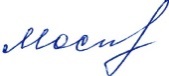 «Утверждаю»                         директор    МОБУ «Дубовская СОШ» 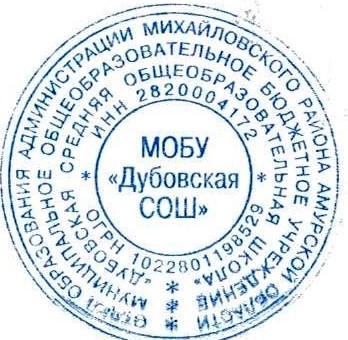 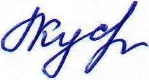 Кусакина Т. Ю._Педсовет № 1 от  29.08.2020 г.Дата№Название урокаЦель урокаПредметное содержание речиДомашнее заданиеДата№Название урокаЦель урокаПредметное содержание речиДомашнее заданиеЦикл 1. Reading…? Why not?Цикл 1. Reading…? Why not?Цикл 1. Reading…? Why not?Цикл 1. Reading…? Why not?Цикл 1. Reading…? Why not?Цикл 1. Reading…? Why not?01.09.201Lesson 1. What are teens reading tastes?Формирование лексических навыков говорения (совершенствование произносительных навыков, совершенствование грамматических навыков, развитие умения читать и аудировать с целью полного понимания прочитанного / услышанного и с целью извлечения конкретной информации).Тема: «Досуг и увлечения: чтение», «Выдающиеся люди, их вклад в мировую культуру»; знакомство с мнениями зарубежных сверстников о чтении, с их литературными интересами и любимыми писателями, знакомство с отрывками из художественных и публицистических произведений The House at Shiraz by Agatha Christie, The Rocket Man by Ray Douglas Bradbury, It's Interesting to Know Why?, The Secret of Success, Jane Austen, с реалиями Teen Read Week, Nestle Family Monitor.упр.4. (AB ex.2; R ex.1.)04.092Lesson 2.What writers is your country famous for?Формирование лексических навыков говорения (совершенствование произносительных навыков, совершенствование грамматических навыков, развитие умения читать и аудировать с целью полного понимания прочитанного / услышанного и с целью извлечения конкретной информации).Тема: «Досуг и увлечения: чтение», «Выдающиеся люди, их вклад в мировую культуру»; знакомство с биографиями известных писателей Charles Dickens, Agatha Christie, William Shakespeare, Robert Louis Stevenson, Arthur Conan Doyle, Philip Pullman, J.K. Rowling, Kevin Brooks, с реалиями и понятиями Victorian England, the Victorian novel, the Guardian Children’s Fiction Prize, the Branford Boase Award.упр. 4. (AB ex. 2.; R ex.2.)07.093Lesson 3. Who are your favourite aouthors?Формирование лексических навыков говорения (совершенствование произносительных навыков, совершенствование грамматических навыков, развитие умения читать и аудировать с целью полного понимания прочитанного / услышанного и с целью извлечения конкретной информации).Тема: «Досуг и увлечения: чтение», «Выдающиеся люди, их вклад в мировую культуру»; знакомство с информацией о популярных писателях J.R.R. Tolkien, C.S.Lewis, Philip Pullman, J.K. Rowling, Jacqueline Wilson, Roald Dahl, Anthony Horowitz, Karen Hesse, Betty MacDonald, Katherine Mansfield, Maurice Bernard Sendak, Somerset Maugham, Jerome K. Jerome, G.B. Shaw, Charlotte Bronte, Louise M. Alcott, с реалиями the Astrid Lindgren Memorial Award, Children’s Book of the Year Awards, the Sheffield Children’s Book Awards.упр. 4. (AB ex. 3.; R ex. 3.)08.094Reading lesson.∗ Before he was famous. (Readerp.)Развитие умения читать с целью понимания основного содержания, с целью полного понимания прочитанного и с целью извлечения конкретной информации.Тема: «Досуг и увлечения: чтение», «Выдающиеся люди, их вклад в мировую культуру»; знакомство с отрывком из рассказа Lucky Break by Roald Dahl, с биографиями писателей Cecil Scott Forester, Roald Dahl.упр. R ex. 4.5)11.095Lesson 4. What literary places are there in your country?Развитие умения аудировать с целью полного понимания услышанного и с целью извлечения конкретной информации (развитие умения делать краткие записи).Тема: «Досуг и увлечения: чтение», «Выдающиеся люди, их вклад в мировую культуру»; знакомство с экскурсионными турами по литературным местам Великобритании и России (Oxford, London, Stradford-upon-Avon, Alloway, Edinburgh, Abbotsford etc.).упр. 3. (R ex. 4.)14.096Lesson 5. What books do you like reading?Развитие умения читать с целью понимания основного содержания, с целью полного понимания прочитанного и с целью извлечения конкретной информации (развитие умения переводить).Тема: «Досуг и увлечения: чтение», «Выдающиеся люди, их вклад в мировую культуру»; знакомство с отрывками из произведений The Catcher in the Rye by J.D. Salinger, Little Women by Louisa M. Alcott, с отрывками из рецензий на книги Eragon by Christopher Paolini, The Headless Ghost by R.L. Stine, Kissing the Rain by Kevin Brooks.упр. 3. (R ex. 5.)15.097Lesson 6. Do you prefer books or films?Совершенствование речевых навыков (развитие умения читать и аудировать с целью полного понимания прочитанного / услышанного и с целью извлечения конкретной информации).Тема: «Досуг и увлечения: чтение», «Выдающиеся люди, их вклад в мировую культуру»; знакомство с мнениями британских сверстников о чтении и просмотре фильмов, с информацией о британском писателе J.R.R. Tolkien, его книге The Lord of the Rings и фильме по этой книге, с реалиями Bookcrossing, Интернет сайтом www.bookcrossing.com.упр. 3. (AB ex. 2.; R ex. 6.)18.098Lesson 7. What book to buy?Развитие речевого умения: диалогическая форма речи, развитие умения вести диалог-расспрос и диалог – обмен мнениями, выражать в речи речевые функции asking for information about books and writers, expressing likes, asking for someone's opinion, giving opinion (развитие умения читать и аудировать с целью понимания основного содержания, с целью полного понимания прочитанного / услышанного и с целью извлечения конкретной информации).Тема: «Досуг и увлечения: чтение», «Выдающиеся люди, их вклад в мировую культуру»; знакомство с мнениями британских сверстников о чтении, любимых писателях и книгах, со стихотворением The Library by Raisah A.упр. 4. (R ex. 7.)21.099Lesson 8. Can you write a book review?Развитие умения писать рецензию на прочитанную книгу (развитие умения читать с целью полного понимания прочитанного и с целью извлечения конкретной информации).Тема: «Досуг и увлечения: чтение», «Выдающиеся люди, их вклад в мировую культуру»; знакомство с рецензией американской сверстницы на книгу Jane Eyre by Charlotte Bronte, с отрывком из книги Murder on the Orient Express by Agatha Christie.упр. 3.22.0910Consolidation lesson (AB p.15)Consolidation lesson (AB p.15)Consolidation lesson (AB p.15)Consolidation lesson (AB p.15)25.0911Lesson 9. Project lessonРазвитие речевых умений (скрытый контроль уровня сформированности речевых умений).Тема: «Досуг и увлечения: чтение», «Выдающиеся люди, их вклад в мировую культуру»; факты родной культуры в сопоставлении их с фактами культуры стран изучаемого языка.Project 1. Literary quiz. Project 2. Designing a blurb. Project 3. Literary map of your region.28.0912Lesson 10.Preparation for testingСамоконтроль основных навыков и умений, над которыми велась работа в данном цикле уроков (контроль умения учащихся самостоятельно оценивать себя в разных видах речевой деятельности).Тема: «Досуг и увлечения: чтение», «Выдающиеся люди, их вклад в мировую культуру»; знакомство с мнениями британских сверстников о чтении, любимых писателях и книгах.упр. III. Use of English (Grammar / Vocabulary) (AB-III); V. Writing (AB-V); VI.  Cultural Awareness (AB-VI); VIII. Self Assessment (AB-VII)Цикл 2. Let the music begin…Цикл 2. Let the music begin…Цикл 2. Let the music begin…Цикл 2. Let the music begin…Цикл 2. Let the music begin…Цикл 2. Let the music begin…29.0913Lesson 1. A music tour of Britain.Формирование лексических навыков говорения и чтения (совершенствование произносительных навыков, грамматических навыков, развитие умения читать и аудировать с целью полного понимания прочитанного / услышанного).Тема: «Родная страна и страны изучаемого языка: культурные особенности, традиции и обычаи», «Досуг и увлечения: музыка», «Выдающиеся люди, их вклад в мировую культуру»; знакомство с музыкальными стилями, популярными в Британии (rock and pop, country music, jazz, folk, spirituals, classical music), британскими музыкальными фестивалями (the Aldeburgh Festival, the Edinburgh Festival, the Eisteddford), известными британскими композиторами (Henry Purcell, Andrew Lloyd Webber, Benjamin Britten), известными композиторами, музыкантами и музыкальными явлениями родной культуры (М. Глинка, П.И. Чайковский, Мариинский театр, В. Гергиев и т.д.)упр. 4. (AB ex. 2.; 3. R ex. 1)02.1014Lesson 2. Do you know the rock and pop history?Формирование лексических навыков говорения (совершенствование произносительных навыков, совершенствование грамматических навыков, развитие умения читать и аудировать с целью полного понимания прочитанного / услышанного и с целью извлечения конкретной информации).Тема: «Родная страна и страны изучаемого языка: культурные особенности, традиции и обычаи», «Досуг и увлечения: музыка», «Выдающиеся люди, их вклад в мировую культуру»; знакомство с историей рок и поп музыки, с информацией о музыкантах, работающих в этом жанре (the Beatles, the Rolling Stones, Queen, Elves Presley, Elton John, David Bowie, Rod Stuart, Sting, the Spice Girls, Madonna, etc.), с реалиями Live Aid, Woodstock, с отрывком из рассказа Piano by William Saroyan.упр. 6 (R ex. 2.)05.1015Lesson 3. What music do you like?Совершенствование речевых навыков (развитие умения читать и аудировать с целью понимания основного содержания и с целью полного понимания прочитанного / услышанного).Тема: «Родная страна и страны изучаемого языка: культурные особенности, традиции и обычаи», «Досуг и увлечения: музыка», «Выдающиеся люди, их вклад в мировую культуру»; знакомство с информацией об известных рок музыкантах и музыкантах, исполняющих классическую музыку и джаз (Led Zeppelin, Jimi Hendrix, Glenn Miller etc.), с понятиями и реалиями a Victorian (house), Wall Street, Julliard, Baroque music, с отрывком из рассказа Mr Parker by Laurie Colwin.упр. 2. (AB ex. 1.; R ex. 3.)06.1016Reading lesson.* Buddy’s song. (Reader p.)Развитие умения читать с целью полного понимания прочитанного и с целью извлечения конкретной информации (развитие умения говорить на основе прочитанного).Тема: «Досуг и увлечения: музыка»; знакомство с отрывком из книги Buddy’s Song by Nigel Hinton.упр. R ex. 4.11)09.1017Lesson 4. Are you going to the concert tomorrow?Развитиеречевогоумения: диалогическаяформаречи, развитиеумениявестидиалог-расспросидиалог – обменмнениями, выражатьвречиречевыефункции talking about future action and events that have already been arranged, talking about future action and events that are intended, talking about future action and events that are part of some official arrangement, talking about future actions and events that I think / hope will happen, predicting that smth. will happen in the future because of some evidence (развитиеумениячитатьиаудироватьсцельюпониманияосновногосодержанияисцельюполногопониманияпрочитанного / услышанного).Тема: «Родная страна и страны изучаемого языка: культурные особенности, традиции и обычаи», «Досуг и увлечения: музыка», «Выдающиеся люди, их вклад в мировую культуру»; знакомство с популярными мюзиклами The Sound of Music, The Phantom of the Opera.упр. 4. (AB ex. 3.; R ex. 7.)12.1018Lesson 5. What are the Proms for?Развитие умения аудировать с целью понимания основного содержания, с целью полного понимания услышанного и с целью извлечения конкретной информации (совершенствование лексических навыков говорения и письма).Тема: «Родная страна и страны изучаемого языка: культурные особенности, традиции и обычаи», «Досуг и увлечения: музыка», «Выдающиеся люди, их вклад в мировую культуру»; знакомство с музыкальными событиями Британии, с понятием Promenade concerts, с отрывком из книги Sweet Valley Twins by Francine Pascal.упр. 4 (R ex. 5.)13.1019Lesson 6. Can you write a thank - you letter?Развитие умения писать письмо официального характера (развитие умения читать с целью полного понимания прочитанного).Тема: «Досуг и увлечения: музыка», «Выдающиеся люди, их вклад в мировую культуру»; знакомство с информацией об известных музыкальных произведениях и исполнителях (балеты П.И. Чайковского «Спящая красавица», «Щелкунчик», «Лебединое озеро», композитор Б.Чайковсий, дирижер Д. Яблонский и др.), с популярными мюзиклами The Sound of Music, The Wizard of Oz, Singing in the Rain, My Fair Lady, Annie.упр. 4. (AB ex. 1; R ex. 8.)15.1020Lesson 7. The Cop and the Anthem.Развитие умения читать с целью понимания основного содержания, с целью полного понимания прочитанного и с целью извлечения конкретной информации.Тема: «Родная страна и страны изучаемого языка: культурные особенности, традиции и обычаи», «Досуг и увлечения: музыка»; знакомство с рассказом The Cop and the Anthem by O’Henry, с отрывком из книги Pride and Prejudice by Jane Austen.упр. 2. (R ex. 6.)19.1021Consolidation lesson* (AB p.36)Consolidation lesson* (AB p.36)Consolidation lesson* (AB p.36)Consolidation lesson* (AB p.36)20.1022Lesson 8. Project lesson.Развитие речевых умений (скрытый контроль уровня сформированности речевых умений).Тема: «Родная страна и страны изучаемого языка: культурные особенности, традиции и обычаи», «Досуг и увлечения: музыка», «Выдающиеся люди, их вклад в мировую культуру»; факты родной культуры в сопоставлении их с фактами культуры стран изучаемого языка.Project 1. Making a poster. Project 2. My favourite singer / group. Project 3. The musical map of my country.23.1023Lesson 9. Preparation for testing.Самоконтроль основных навыков и умений, над которыми велась работа в данном цикле уроков (контроль умения учащихся самостоятельно оценивать себя в разных видах речевой деятельности).Тема: «Родная страна и страны изучаемого языка: культурные особенности, традиции и обычаи», «Досуг и увлечения: музыка», «Выдающиеся люди, их вклад в мировую культуру»; знакомство с биографией Френка Синатры (Frank Sinatra) и Элтона Джона (Elton John), с историей джаза (jazz) и музыки кантри (country music ).упр. III. Use of English (Grammar / Vocabulary) (AB III); V. Writing (AB-V); VI.  Cultural Awareness (AB-VI); VIII. Self Assessment (AB-VII)16.1024Контрольная работа к циклам уроков 1–2* (AssessmentTasksp. )Контрольная работа к циклам уроков 1–2* (AssessmentTasksp. )Контрольная работа к циклам уроков 1–2* (AssessmentTasksp. )Контрольная работа к циклам уроков 1–2* (AssessmentTasksp. )27.1025Контрольная работа к циклам уроков 1–2* (AssessmentTasksp. )Контрольная работа к циклам уроков 1–2* (AssessmentTasksp. )Контрольная работа к циклам уроков 1–2* (AssessmentTasksp. )Контрольная работа к циклам уроков 1–2* (AssessmentTasksp. )30.1026Резервные урокиРезервные урокиРезервные урокиРезервные уроки09.1127Резервные урокиРезервные урокиРезервные урокиРезервные урокиДата№Название урокаЦель урокаЦель урокаПредметное содержание речиПредметное содержание речиДомашнее заданиеДата№Название урокаЦель урокаЦель урокаПредметное содержание речиПредметное содержание речиДомашнее заданиеЦикл 3. What’s the News?Цикл 3. What’s the News?Цикл 3. What’s the News?Цикл 3. What’s the News?Цикл 3. What’s the News?Цикл 3. What’s the News?Цикл 3. What’s the News?Цикл 3. What’s the News?10.1128Lesson 1. The media in facts and figures.Формирование лексических навыков говорения (совершенствование произносительных навыков, грамматических навыков, развитие умения читать с целью полного понимания прочитанного и с целью извлечения конкретной информации).Формирование лексических навыков говорения (совершенствование произносительных навыков, грамматических навыков, развитие умения читать с целью полного понимания прочитанного и с целью извлечения конкретной информации).Тема: «Средства массовой информации: телевидение, радио, пресса, интернет», «Досуг и увлечения», знакомство с некоторыми сведениями о средствах массовой информации в странах изучаемого языка, с особенностями рекламной политики, с реалиями и понятиями BBC, the BBC World Service, ABC, CBS, NBC, Fox, the Voice of America, Radio Free Europe / Radio Liberty, the Russia Today TV channel.Тема: «Средства массовой информации: телевидение, радио, пресса, интернет», «Досуг и увлечения», знакомство с некоторыми сведениями о средствах массовой информации в странах изучаемого языка, с особенностями рекламной политики, с реалиями и понятиями BBC, the BBC World Service, ABC, CBS, NBC, Fox, the Voice of America, Radio Free Europe / Radio Liberty, the Russia Today TV channel.упр.4. (AB ex.1.; 2.; R ex.1.)13.1129Lesson 2. What channel to choose?Формирование лексических навыков говорения (совершенствование произносительных навыков, развитие умения читать и аудировать с целью полного понимания прочитанного и с целью извлечения конкретной информации).Формирование лексических навыков говорения (совершенствование произносительных навыков, развитие умения читать и аудировать с целью полного понимания прочитанного и с целью извлечения конкретной информации).Тема: «Средства массовой информации: телевидение, радио, пресса, интернет» , «Досуг и увлечения», знакомство с некоторыми фактами о телевидении в странах изучаемого языка, о Британской телерадиовещательной корпорации BBC, BBC Network Radio, популярных телевизионных каналах BBC 1, BBC 2, BBC 3, BBC 4, BBC News 24, BBC Parliament, CBBC and Cbeebies, ITV (Channel 3), Channel 4, Channel 5, с основными типами телевизионных программ, с понятиями Gaelic, sitcom, dramedy.Тема: «Средства массовой информации: телевидение, радио, пресса, интернет» , «Досуг и увлечения», знакомство с некоторыми фактами о телевидении в странах изучаемого языка, о Британской телерадиовещательной корпорации BBC, BBC Network Radio, популярных телевизионных каналах BBC 1, BBC 2, BBC 3, BBC 4, BBC News 24, BBC Parliament, CBBC and Cbeebies, ITV (Channel 3), Channel 4, Channel 5, с основными типами телевизионных программ, с понятиями Gaelic, sitcom, dramedy.упр. 5. (AB ex. 2.; R ex. 2.)16.1130Lesson 3. How much TV do you watch?Формирование грамматических навыков говорения (развитие умения читать с целью полного понимания прочитанного и с целью извлечения конкретной информации).Формирование грамматических навыков говорения (развитие умения читать с целью полного понимания прочитанного и с целью извлечения конкретной информации).Тема: «Средства массовой информации: телевидение, радио, пресса, интернет», «Досуг и увлечения»; знакомство с высказыванием зарубежных сверстников о телевизионных передачах, знакомство с понятием coach potato, с отрывком из стихотворениями Р. Дала о телевидении, Tee Vee by Eve Merria.Тема: «Средства массовой информации: телевидение, радио, пресса, интернет», «Досуг и увлечения»; знакомство с высказыванием зарубежных сверстников о телевизионных передачах, знакомство с понятием coach potato, с отрывком из стихотворениями Р. Дала о телевидении, Tee Vee by Eve Merria.упр. 3. (AB ex. 2.; R ex. 3.)17.1131Lesson 4. Can the media influence your life?Формирование грамматических навыков говорения (развитие умения читать и аудировать с целью полного понимания прочитанного / услышанного и с целью извлечения конкретной информации, развитие умения переводить с русского языка на английский язык).Формирование грамматических навыков говорения (развитие умения читать и аудировать с целью полного понимания прочитанного / услышанного и с целью извлечения конкретной информации, развитие умения переводить с русского языка на английский язык).Тема: «Средства массовой информации: телевидение, радио, пресса, интернет» , «Досуг и увлечения», знакомство с мнениями зарубежных и российских сверстников о роли средств массовой информации в их жизни, о рекламе и телевизионных программах, с информацией о британской организации Ofcom, со стихотворением Many Unhappy Returns by Arden DavidsonТема: «Средства массовой информации: телевидение, радио, пресса, интернет» , «Досуг и увлечения», знакомство с мнениями зарубежных и российских сверстников о роли средств массовой информации в их жизни, о рекламе и телевизионных программах, с информацией о британской организации Ofcom, со стихотворением Many Unhappy Returns by Arden Davidsonупр. 5. (AB ex. 2.; R ex. 4.)20.1132Reading lesson.* What’s wrong with watching TV? (Reader p.)Развитие умения читать с целью понимания основного содержания, с целью полного понимания прочитанного и с целью извлечения конкретной информации (развитие умения делать краткие записи на основе прочитанного, развитие умения переводить предложения с глаголами в Ving форме).Развитие умения читать с целью понимания основного содержания, с целью полного понимания прочитанного и с целью извлечения конкретной информации (развитие умения делать краткие записи на основе прочитанного, развитие умения переводить предложения с глаголами в Ving форме).Тема: «Средства массовой информации: телевидение, радио, пресса, интернет» , «Досуг и увлечения», знакомство с отрывком из произведения Matilda by Roald Dahl.Тема: «Средства массовой информации: телевидение, радио, пресса, интернет» , «Досуг и увлечения», знакомство с отрывком из произведения Matilda by Roald Dahl.упр. R ex. 5.8)23.1133Lesson 5. What’s the news?Развитие умения читать с целью понимания основного содержания, с целью полного понимания прочитанного и с целью извлечения конкретной информации (совершенствование грамматических навыков, развитие умения делать краткие записи на основе прочитанного).Развитие умения читать с целью понимания основного содержания, с целью полного понимания прочитанного и с целью извлечения конкретной информации (совершенствование грамматических навыков, развитие умения делать краткие записи на основе прочитанного).Тема: «Средства массовой информации: телевидение, радио, пресса, интернет» , «Досуг и увлечения», знакомство с основными типами газет в Великобритании, с понятиями broadsheets, tabloids, middle market newspapers, City, с британской газетой для подростков First News, со статьей Information Overload by Susan Townsend.Тема: «Средства массовой информации: телевидение, радио, пресса, интернет» , «Досуг и увлечения», знакомство с основными типами газет в Великобритании, с понятиями broadsheets, tabloids, middle market newspapers, City, с британской газетой для подростков First News, со статьей Information Overload by Susan Townsend.упр. 3. (AB ex. 1.; R ex. 5.)24.1134Lesson 6. What are you a fan of?Lesson 6. What are you a fan of?Развитие умения аудировать с целью понимания основного содержания, с целью полного понимания услышанного и с целью извлечения конкретной информации (развитие умения делать краткие записи во время прослушивания, развитие умения кратко пересказывать услышанное).Развитие умения аудировать с целью понимания основного содержания, с целью полного понимания услышанного и с целью извлечения конкретной информации (развитие умения делать краткие записи во время прослушивания, развитие умения кратко пересказывать услышанное).Тема: «Средства массовой информации: телевидение, радио, пресса, интернет» , «Досуг и увлечения», знакомство с мнениями зарубежных сверстников о роли радио в их жизни, о популярных сериалах EastEnders, Coronation Street, Neighbours, Emmerdale, телевизионном шоу The Real World, радио Capital, знакомство с реалией Radio Capital, со статьей Information Overload by Susan Townsend.упр. 4. (R ex. 6.)27.1135Lesson 7. Why the Internet?Совершенствование речевых навыков (развитие умения читать и аудировать с целью полного понимания прочитанного / услышанного).Совершенствование речевых навыков (развитие умения читать и аудировать с целью полного понимания прочитанного / услышанного).Тема: «Средства массовой информации: телевидение, радио, пресса, интернет», «Досуг и увлечения»; знакомство с мнениями зарубежных сверстников о роли средств массовой информации в их жизни, с понятием Joost.Тема: «Средства массовой информации: телевидение, радио, пресса, интернет», «Досуг и увлечения»; знакомство с мнениями зарубежных сверстников о роли средств массовой информации в их жизни, с понятием Joost.упр. 4 (AB ex. 1.; R ex. 7.)30.1136Lesson 8. Sorry? What did you say?Развитие речевого умения: диалогическая форма речи, развитие умения вести диалог - расспрос, выражать в речи речевые функции askingsomeonetosaysmth. again, sayingsmth. again (reporting) (развитие умения читать и аудировать с целью полного понимания прочитанного / услышанного и с целью извлечения конкретной информации).Развитие речевого умения: диалогическая форма речи, развитие умения вести диалог - расспрос, выражать в речи речевые функции askingsomeonetosaysmth. again, sayingsmth. again (reporting) (развитие умения читать и аудировать с целью полного понимания прочитанного / услышанного и с целью извлечения конкретной информации).Тема: «Средства массовой информации: телевидение, радио, пресса, интернет», «Досуг и увлечения»; знакомство с информацией о британском сериале Doctor Who, с понятиями и реалиями Pimp My Ride UK, Xzibit, The X-factor, www.msn.com, KFC, the ASA (Advertising Standards Authority), HBO, Sing Tao, CIRW.Тема: «Средства массовой информации: телевидение, радио, пресса, интернет», «Досуг и увлечения»; знакомство с информацией о британском сериале Doctor Who, с понятиями и реалиями Pimp My Ride UK, Xzibit, The X-factor, www.msn.com, KFC, the ASA (Advertising Standards Authority), HBO, Sing Tao, CIRW.упр. 3. (AB ex. 1.; R ex. 8.)01.1237Lesson 9. What is your favourite TV show?Развитие речевого умения: монологическая форма речи (развитие умения читать с целью понимания основного содержания, с целью полного понимания услышанного и с целью извлечения конкретной информации, развитие умения письменно фиксировать монологическое высказывание в соответствии с планом).Развитие речевого умения: монологическая форма речи (развитие умения читать с целью понимания основного содержания, с целью полного понимания услышанного и с целью извлечения конкретной информации, развитие умения письменно фиксировать монологическое высказывание в соответствии с планом).Тема: «Средства массовой информации: телевидение, радио, пресса, интернет», «Досуг и увлечения»; знакомство с информацией о популярных телевизионных шоу Who Wants to a Millionaire? и Star Academy, с отрывком из произведения The School at the Chalet by Elinor Brent-Dyer.Тема: «Средства массовой информации: телевидение, радио, пресса, интернет», «Досуг и увлечения»; знакомство с информацией о популярных телевизионных шоу Who Wants to a Millionaire? и Star Academy, с отрывком из произведения The School at the Chalet by Elinor Brent-Dyer.упр. 5. (AB ex. 1.; R ex. 9.)04.1238Lesson 10. What magazines are for teens?Развитие умения писать письмо официального характера (развитие умения читать с целью полного понимания прочитанного).Развитие умения писать письмо официального характера (развитие умения читать с целью полного понимания прочитанного).Тема: «Средства массовой информации: телевидение, радио, пресса, интернет», «Досуг и увлечения»; знакомство с молодежными журналами Shout, Mizz, Cosmo Girl, TeenInk, с отрывком из произведения The School at the Chalet by Elinor Brent-Dyer.Тема: «Средства массовой информации: телевидение, радио, пресса, интернет», «Досуг и увлечения»; знакомство с молодежными журналами Shout, Mizz, Cosmo Girl, TeenInk, с отрывком из произведения The School at the Chalet by Elinor Brent-Dyer.упр. 3. (R ex. 10.)07.1239Consolidation lesson* (AB p.58)Consolidation lesson* (AB p.58)Consolidation lesson* (AB p.58)Consolidation lesson* (AB p.58)Consolidation lesson* (AB p.58)Consolidation lesson* (AB p.58)08.1240Lesson 11. Project lesson.Развитие речевых умений (скрытый контроль уровня сформированности речевых умений).Развитие речевых умений (скрытый контроль уровня сформированности речевых умений).Тема: «Средства массовой информации: телевидение, радио, пресса, интернет», «Досуг и увлечения»; факты родной культуры в сопоставлении их с фактами культуры стран изучаемого языка.Тема: «Средства массовой информации: телевидение, радио, пресса, интернет», «Досуг и увлечения»; факты родной культуры в сопоставлении их с фактами культуры стран изучаемого языка.Project 1. My own TV channel. Project 2. News for the youth. Project 3. Add your own ad!11.1241Lesson 12.Preparation for testing.Самоконтроль основных навыков и умений, над которыми велась работа в данном цикле уроков (контроль умения учащихся самостоятельно оценивать себя в разных видах речевой деятельности).Самоконтроль основных навыков и умений, над которыми велась работа в данном цикле уроков (контроль умения учащихся самостоятельно оценивать себя в разных видах речевой деятельности).Тема: «Средства массовой информации: телевидение, радио, пресса, интернет», «Досуг и увлечения»; знакомство с мнениями зарубежных сверстников о рекламе, интернете, о влиянии средств массовой информации на жизнь людей.Тема: «Средства массовой информации: телевидение, радио, пресса, интернет», «Досуг и увлечения»; знакомство с мнениями зарубежных сверстников о рекламе, интернете, о влиянии средств массовой информации на жизнь людей.упр. III. Use of English (Grammar / Vocabulary) (AB-III); V. Writing (AB-V); VI. Cultural Awareness (AB-VI); VIII. Self Assessment (AB-VII)14.1242Контрольная работа к циклу уроков 3* (AssessmentTasksp. )Контрольная работа к циклу уроков 3* (AssessmentTasksp. )Контрольная работа к циклу уроков 3* (AssessmentTasksp. )Контрольная работа к циклу уроков 3* (AssessmentTasksp. )Контрольная работа к циклу уроков 3* (AssessmentTasksp. )Контрольная работа к циклу уроков 3* (AssessmentTasksp. )15.1243Контрольная работа к циклу уроков 3* (AssessmentTasksp. )Контрольная работа к циклу уроков 3* (AssessmentTasksp. )Контрольная работа к циклу уроков 3* (AssessmentTasksp. )Контрольная работа к циклу уроков 3* (AssessmentTasksp. )Контрольная работа к циклу уроков 3* (AssessmentTasksp. )Контрольная работа к циклу уроков 3* (AssessmentTasksp. )18.1244Резервные урокиРезервные урокиРезервные урокиРезервные урокиРезервные урокиРезервные уроки21.1245Резервные урокиРезервные урокиРезервные урокиРезервные урокиРезервные урокиРезервные уроки22.1246Резервные урокиРезервные урокиРезервные урокиРезервные урокиРезервные урокиРезервные уроки25.1247Резервные урокиРезервные урокиРезервные урокиРезервные урокиРезервные урокиРезервные уроки28.1248Резервные урокиРезервные урокиРезервные урокиРезервные урокиРезервные урокиРезервные урокиДата№Название урокаНазвание урокаЦель урокаПредметное содержание речиДомашнее заданиеДата№Название урокаНазвание урокаЦель урокаПредметное содержание речиДомашнее заданиеЦикл 4. What school do you go to?Цикл 4. What school do you go to?Цикл 4. What school do you go to?Цикл 4. What school do you go to?Цикл 4. What school do you go to?Цикл 4. What school do you go to?Цикл 4. What school do you go to?29.1249Lesson 1. What schools are there in your country?Lesson 1. What schools are there in your country?Формирование лексических навыков говорения (совершенствование произносительных навыков, совершенствование грамматических навыков, развитие умения читать с целью извлечения конкретной информации).Тема: «Школьное образование: школьная жизнь, изучаемые предметы и отношение к ним»; знакомство с системой образования в Великобритании и России, с понятиями public school, boarding school, comprehensive school, Grammar school, kindergarten, nursery classes, с наиболее известными британскими школами Eton, Harrow, Winchester, с отрывком из публицистического произведения William Brown by Susan Townsend.упр.3. (AB ex.3. ; R ex.1.)1.01.2150Lesson 2. What can you do when compulsory education is over?Lesson 2. What can you do when compulsory education is over?Формирование лексических навыков говорения (совершенствование произносительных навыков, совершенствование грамматических навыков говорения, развитие умения аудировать с целью извлечения конкретной информации).Тема: «Школьное образование: школьная жизнь, изучаемые предметы и отношение к ним»; знакомство с системой образования в Великобритании и России, с понятиями и реалиями 6th form, 6th form college, college of futher education, A level, GCSE, с основными видами экзаменов, с возможностями, которые имеют зарубежные сверстники после окончания средней школы.упр. 5. (AB ex. 2.; R ex. 2.)12.0151Lesson 3. Are the British and US systems of education similar?Lesson 3. Are the British and US systems of education similar?Развитие умения аудировать с целью полного понимания услышанного и с целью извлечения конкретной информации (развитие умения делать краткие записи на основе услышанного).Тема: «Школьное образование: школьная жизнь, изучаемые предметы и отношение к ним»; знакомство с системой образования в США, с отрывком из произведения The School at the Chalet by Elinor Brent-Dyer.упр. 3. (AB ex. 2; R ex. 3.)15.0152Lesson 4. I wanted to know if…Lesson 4. I wanted to know if…Формирование грамматических навыков говорения (совершенствование лексических навыков говорения).Тема: «Школьное образование: школьная жизнь, изучаемые предметы и отношение к ним»; знакомство со статьей из газеты Gardian с вопросами зарубежных сверстников о системе образования в Великобритании.упр. 4. (AB ex. 2.; R ex. 4.)18.0153Lesson 5. What school is better to study at?Lesson 5. What school is better to study at?Совершенствование речевых навыков (развитие умения читать с целью извлечения конкретной информации, умения делать краткие записи на основе прочитанного).Тема: «Школьное образование: школьная жизнь, изучаемые предметы и отношение к ним»; знакомство с мнениями зарубежных сверстников о различных типах школ и способах обучения, с отрывком из биографического произведения My Family and Other Animals by Gerald Darrell.упр. 4. (AB ex. 1.; R ex. 5.)19.0154Reading lesson.* How to succeed in Life. (Reader p.)Reading lesson.* How to succeed in Life. (Reader p.)Развитие умения читать с целью понимания основного содержания и полного понимания прочитанного, с целью извлечения конкретной информации (развитие умения говорить на основе прочитанного).Тема: «Школьное образование: школьная жизнь, изучаемые предметы и отношение к ним»; знакомство с отрывком из биографического произведения Think Big by Ben Carson with Cecil Murphey.упр. R ex. 722.0155Lesson 6. What subjects to choose?Lesson 6. What subjects to choose?Развитие речевого умения: диалогическая форма речи, развитие умения вести диалог этикетного характера,  выражать в речи речевые функции askingifyoumustdosmth., calmingandreassuringsomeone (развитие умения аудировать с целью полного понимания услышанного).Тема: «Школьное образование: школьная жизнь, изучаемые предметы и отношение к ним»; знакомство с особенностями школьной жизни зарубежных сверстников в старших классах средней школы, шутками на школьную тему.упр. 5. (AB ex. 1.; R ex. 8.)25.0156Lesson 7. Good news, bad news.Lesson 7. Good news, bad news.Развитие умения читать с целью извлечения конкретной информации (совершенствование грамматических навыков).Тема: «Школьное образование: школьная жизнь, изучаемые предметы и отношение к ним»; знакомство с отрывком из книги Gossip Girl by Cecily von Ziegesar, стихотворением Кена Несбита, с информацией об университетах США Yale, Georgetown, Princeton, Brown, с понятием acceptance letter.упр. 4. (R ex. 9.)26.0157Lesson 8. Could you write me about your school?Lesson 8. Could you write me about your school?Развитие умения писать сочинение.Тема: «Школьное образование: школьная жизнь, изучаемые предметы и отношение к ним»; знакомство с мнениями зарубежных сверстников о своей школьной жизни.упр. 629.0158Consolidation lesson* (AB p.82)Consolidation lesson* (AB p.82)Consolidation lesson* (AB p.82)Consolidation lesson* (AB p.82)Consolidation lesson* (AB p.82)01.0259Lesson 9. Project lesson.Lesson 9. Project lesson.Развитие речевых умений (скрытый контроль уровня сформированности речевых умений).Тема: «Школьное образование: школьная жизнь, изучаемые предметы и отношение к ним»; факты родной культуры в сопоставлении их с фактами культуры стран изучаемого языка.Project 1. The way I’d like to improve the system of education. Project 2. Welcome to our school site. Project 3. My plans for the future.02.0260Lesson 10. Preparation for testing.Lesson 10. Preparation for testing.Самоконтроль основных навыков и умений, над которыми велась работа в данном цикле уроков (контроль умения учащихся самостоятельно оценивать себя в разных видах речевой деятельности).Тема: «Школьное образование: школьная жизнь, изучаемые предметы и отношение к ним»; знакомство с различными типами школ в Великобритании.упр. III. Use of English (Grammar / Vocabulary) (AB-III); V. Writing (AB-V); VI. Cultural Awareness (AB-VI); VIII. Self Assessment (AB-VII)  Цикл 5. School… What’s next?Цикл 5. School… What’s next?Цикл 5. School… What’s next?Цикл 5. School… What’s next?Цикл 5. School… What’s next?Цикл 5. School… What’s next?Цикл 5. School… What’s next?05.026161 Lesson 1. What are your job ideas?Формирование лексических навыков говорения (совершенствование произносительных навыков, совершенствование грамматических навыков, развитие умения читать с целью извлечения конкретной информации, умения аудировать с целью понимания основного содержания и с целью извлечения конкретной информации).Тема: «Планы на будущее, проблема выбора профессии»; знакомство со статистикой о популярности различных профессий среди подростков в странах изучаемого языка и в России, с понятиями IT, CV.упр. 7. (AB ex. 3.; R ex. 1.)08.026262Lesson 2. Have you made your decisions yet?Формирование грамматических навыков говорения (совершенствование лексических навыков, развитие умения читать с целью полного понимания прочитанного).Тема: «Планы на будущее, проблема выбора профессии»; знакомство с советами, которые получают зарубежные сверстники при выборе профессии, с отрывком из книги No Gumption by Russell Baker, с понятиями solicitor, tutor, careers co-ordinator.упр. 4. (AB ex. 2.; R ex. 2.)09.026363Lesson 3. Are there some hints for teens looking out for a job?Формирование лексических и грамматических навыков говорения (совершенствование произносительных навыков, развитие умения читать с целью понимания основного содержания).Тема: «Планы на будущее, проблема выбора профессии»; знакомство с советами, которые получают зарубежные сверстники при выборе профессии, с отрывком из рассказа The Red-Headed League by Arthur Conan Doyle, с понятиями и реалиями City Hall, working card, the mall.упр. 4. (AB ex. 3.; 4.; R ex. 3.)12.026464Lesson 4. Are there traditionally male and female jobs?Развитие умения читать с целью понимания основного содержания и полного понимания прочитанного (совершенствование грамматических навыков, развитие умения говорить на основе прочитанного).Тема: «Планы на будущее, проблема выбора профессии»; знакомство с отрывком из произведения The Client by John Grisham, с реалией Apple Inc..упр. 3. (R ex. 4.)15.026565Lesson 5. What do you think about studying and working abroad?Развитие умения аудировать с целью понимания основного содержания и с целью полного понимания услышанного (совершенствование лексических и грамматических навыков говорения и письма).Тема: «Планы на будущее, проблема выбора профессии»; знакомство с традициями и особенностями получения образования за границей.упр. 5 (AB ex. 2.; R ex. 5.)16.026666Lesson 6. Should teenagers work while they are in school?Совершенствование речевых навыков (развитие умения аудировать с целью понимания основного содержания услышанного, умения читать с целью понимания основного содержания и с целью полного понимания прочитанного, умения делать краткие записи на основе прочитанного, умения написать сочинение, используя средства логической связи).Тема: «Планы на будущее, проблема выбора профессии»; знакомство с мнениями зарубежных сверстников о работе во время учебы в школе, с отрывками из книг Bright Particular Star by Marion Garthwaite и Foreign Affair by Eva Rutland.упр. 3. (AB ex. 1.; R ex. 6.)19.026767Reading lesson.* Torrey Thorne’s job. (Reader p.)Развитие умения читать с целью понимания основного содержания и полного понимания прочитанного (совершенствование грамматических навыков, развитие умения говорить на основе прочитанного).Тема: «Планы на будущее, проблема выбора профессии»; знакомство с отрывком из книги Bright Particular Star by Marion Garthwaite.упр. R ex. 7.6), 7)22.026868 Lesson 7. Do you work during your summer holidays?Развитие умения писать письмо личного характера и письмо официального характера, резюме (развитие умения читать с целью полного понимания прочитанного).Тема: «Планы на будущее, проблема выбора профессии»; знакомство с жизнью зарубежных сверстников в странах изучаемого языка, с отрывком из книги Dracula by Bram Stoker.упр. 5. (AB ex. 1; R ex. 8.)26.026969Lesson 8. What is a gap year for?Развитие речевого умения: диалогическая форма речи, развитие умения вести диалог – расспрос и диалог – обмен мнениями, выражать в речи речевые функции givingreasons, givingyourselftimetothink, givingcounter - arguments (развитие умения аудировать с целью полного понимания услышанного и с целью извлечения конкретной информации).Тема: «Планы на будущее, проблема выбора профессии»; знакомство с жизнью зарубежных сверстников в странах изучаемого языка, с понятием gap year.упр. 5. (R ex. 9.)01.037070Consolidation lesson* (AB p. 104)Consolidation lesson* (AB p. 104)Consolidation lesson* (AB p. 104)Consolidation lesson* (AB p. 104)02.037171Lesson 9. Project lessonРазвитие речевых умений (скрытый контроль уровня сформированности речевых умений).Тема: «Планы на будущее, проблема выбора профессии»; факты родной культуры в сопоставлении их с фактами культуры стран изучаемого языка.Project 1. Jobs around us. Project 2. My action plan “Getting Ready for the Future”. Project 3. The world of work in Russia.05.037272Lesson 10. Preparation for testing.Самоконтроль основных навыков и умений, над которыми велась работа в данном цикле уроков (контроль умения учащихся самостоятельно оценивать себя в разных видах речевой деятельности).Тема: «Планы на будущее, проблема выбора профессии»; факты родной культуры в сопоставлении их с фактами культуры стран изучаемого языка.упр. III. Use of English (Grammar / Vocabulary) (AB-III); V. Writing (AB-V); VI. Cultural Awareness (AB-VI); VIII. Self Assessment (AB-VII)09.037373Контрольная работа к циклам уроков 4–5* (Assessment Tasks p.)Контрольная работа к циклам уроков 4–5* (Assessment Tasks p.)Контрольная работа к циклам уроков 4–5* (Assessment Tasks p.)Контрольная работа к циклам уроков 4–5* (Assessment Tasks p.)12.037474Контрольная работа к циклам уроков 4–5* (Assessment Tasks p.)Контрольная работа к циклам уроков 4–5* (Assessment Tasks p.)Контрольная работа к циклам уроков 4–5* (Assessment Tasks p.)Контрольная работа к циклам уроков 4–5* (Assessment Tasks p.)15.037575Резервные урокиРезервные урокиРезервные урокиРезервные уроки16.037676Резервные урокиРезервные урокиРезервные урокиРезервные уроки19.037777Резервные урокиРезервные урокиРезервные урокиРезервные уроки29.037878Резервные урокиРезервные урокиРезервные урокиРезервные урокиДата№Название урокаЦель урокаПредметное содержание речиДомашнее заданиеДата№Название урокаЦель урокаПредметное содержание речиДомашнее заданиеЦикл 6. My country in the worldЦикл 6. My country in the worldЦикл 6. My country in the worldЦикл 6. My country in the worldЦикл 6. My country in the worldЦикл 6. My country in the world30.0379Lesson 1. What does the world know about your country/Формирование лексических навыков говорения (совершенствование произносительных навыков, развитие умения читать и аудировать с целью понимания основного содержания, с целью полного понимания прочитанного / услышанного и с целью извлечения конкретной информации).Тема: «Родная страна и страны изучаемого языка: культурные особенности», «Выдающиеся люди, их вклад в мировую культуру», «Роль иностранного языка»; знакомство с достижениями Великобритании и России в разных областях, с понятиями и реалиями standard of living, the European Union, the United Nations, the Commonwealth, Pink Floyd, the Rolling Stones, the Commonwealth of Independent States, the G8, the Paris Club, с результатами опроса иностранцев о Британии, со статьей It starts with tea: A day in the life of Queen Elizabeth II by Catherine de Lestrac, с некоторыми фактами о Канаде.упр.4. (AB ex.2.; R ex.1.)02.0480Lesson 2. What people make your country famous?Развитие речевого умения: монологическая форма речи (развитие умения читать и аудировать с целью понимания основного содержания, с целью полного понимания прочитанного / услышанного и с целью извлечения конкретной информации).Тема: «Родная страна и страны изучаемого языка: культурные особенности», «Выдающиеся люди, их вклад в мировую культуру», «Роль иностранного языка»; знакомство с информацией об известных людях и их достижениях (I. Newton, M. Faraday, E. Rutherford, G. Stevenson, W. Turner, S. Johnson, Ch. Wren, C. Darwin, F. Drake, R. Baden-Powell, A. Fleming, A. Turing, S. Redgrave, J. Harrison, D. Mendeleev, S. Korolev, etc.), одостопримечательностяхБритании (the Tate Gallery, the National Gallery, St.Paul’s cathedral, Westminster Abbey), спонятиямииреалиями the Nobel Prize, the Impressionists, the Royal Society, The Pride Of Britain Awards.упр. 6. (AB ex. 2.; R ex. 2.)05.0481Lesson 3. Why is English a world language?Формирование лексических навыков говорения (совершенствование произносительных навыков, развитие умения читать и аудировать с целью полного понимания прочитанного / услышанного и с целью извлечения конкретной информации).Тема: «Родная страна и страны изучаемого языка: культурные особенности», «Выдающиеся люди, их вклад в мировую культуру», «Роль иностранного языка»; знакомство с ролью английского и русского языков в мире, с самыми распространенными языками, с понятиями и реалиями a native language, an official language, Esperanto, standard English, the lingua franca, a native speaker.упр. 6. (R ex. 3)06.0482Lesson 4. Why study a foreign language?Совершенствование речевых навыков (развитие умения читать и аудировать с целью полного понимания прочитанного / услышанного и с целью извлечения конкретной информации, развитие умения написать письмо личного характера).Тема: «Родная страна и страны изучаемого языка: культурные особенности», «Выдающиеся люди, их вклад в мировую культуру», «Роль иностранного языка»; знакомство с высказываниями российских подростков и их зарубежных сверстников о том, какой язык они изучают и почему.упр. 4. (AB ex. 1.)09.0483Lesson 5. How to learn a language effectively?Развитие речевого умения: монологическая форма речи (развитие умения читать и аудировать с целью полного понимания прочитанного / услышанного).Тема: «Родная страна и страны изучаемого языка: культурные особенности», «Выдающиеся люди, их вклад в мировую культуру», «Роль иностранного языка»; знакомство с советами по изучению иностранного языка, с рассказом On not Knowing English by G. Mikes.упр. 6. (AB ex. 2.; R ex. 4.)12.0484Lesson 6. What kind of course did you take?Развитие речевого умения: диалогическая форма речи, развитие умения вести диалог – расспрос и диалог – обмен мнениями, выражать в речи речевые функции recommending, agreeing, disagreeing (развитие умения читать с целью понимания основного содержания и с целью полного понимания прочитанного).Тема: «Родная страна и страны изучаемого языка: культурные особенности», «Выдающиеся люди, их вклад в мировую культуру», «Роль иностранного языка»; знакомство с информацией о курсах по изучению английского языка в Британии (College of St Mark and St John in Plymouth, Wimbledon School).упр. 3. (R ex. 5.)13.0485Reading lesson.* At the English lesson. (Reader p.)Развитие умения читать с целью понимания основного содержания, с целью полного понимания прочитанного и с целью извлечения конкретной информации (развитие умения говорить на основе прочитанного).Тема: «Родная страна и страны изучаемого языка: культурные особенности», «Выдающиеся люди, их вклад в мировую культуру», «Роль  иностранного языка»; знакомство с отрывком из книги Back Home by Michelle Magorian.пересказ текста (см.  TB)16.0486Lesson 7. What attracts people to Britain?Развитие умения аудировать с целью понимания основного содержания, с целью полного понимания услышанного и с целью извлечения конкретной информации (развитие умения делать краткие записи, развитие умения говорить).Тема: «Родная страна и страны изучаемого языка: культурные особенности», «Выдающиеся люди, их вклад в мировую культуру», «Роль иностранного языка»; знакомство с некоторыми достопримечательност ями в East Sussex, с отрывком из книги Three Men on the Bummel by Jerome K. Jerome.упр. 4. (AB ex. 2.; R ex. 7.)19.0487Lesson 8. Is your country worth visiting?Развитие умения писать сочинение, используя средства логической связи (развитие умения читать с целью полного понимания прочитанного и с целью извлечения конкретной информации).Тема: «Родная страна и страны изучаемого языка: культурные особенности», «Выдающиеся люди, их вклад в мировую культуру», «Роль иностранного языка»; знакомство с мнениями иностранцев о России.упр. 3.1), 2)20.0488Lesson 9. What is Comic Relief for?Развитие умения читать с целью понимания основного содержания и с целью полного понимания прочитанного, развитие умения переводить (развитие умения работать с лингвострановедческим справочником).Тема: «Родная страна и страны изучаемого языка: культурные особенности», «Выдающиеся люди, их вклад в мировую культуру», «Роль иностранного языка»; знакомство с деятельностью благотворительной организации в Британии, с реалиями и понятиями Comic Relief, Red Nose Day, с рассказом I Am the USA, с информацией об известных людях США (G. Washington, Th. Jefferson, U. Grant, A. Lincoln, B. Franklin, T. Edison, A. Einstein, the Wright brothers, S. Foster, H. Longfellow, H.B. Stowe, W. Whitman, Th. Paine, P. Henry, R. Lee, U. Grant, B. Ross).упр. 3. (R ex. 8.)23.0489Consolidation lesson* (AB p. 125)Consolidation lesson* (AB p. 125)Consolidation lesson* (AB p. 125)Consolidation lesson* (AB p. 125)26.0490Lesson 10. Project lesson.Развитие речевых умений (скрытый контроль уровня сформированности речевых умений).Тема: «Родная страна и страны изучаемого языка: культурные особенности», «Выдающиеся люди, их вклад в мировую культуру», «Роль иностранного языка»; факты родной культуры в сопоставлении их с фактами культуры стран изучаемого языка.Project 1. My country in the world. / This is Russia. Project 2. A – Z of my country. Project 3. The role of the Russian language in the world. / Learn Russian.27.0491Lesson 11. Preparation for testing.Самоконтроль основных навыков и умений, над которыми велась работа в данном цикле уроков (контроль умения учащихся самостоятельно оценивать себя в разных видах речевой деятельности).Тема: «Родная страна и страны изучаемого языка: культурные особенности», «Выдающиеся люди, их вклад в мировую культуру», «Роль иностранного языка»; знакомство с информацией о круизе по Темзе, с рассказом о королеве Британии, о британском изобретателе Trevor Baylis.упр. III. Use of English (Grammar / Vocabulary) (AB-III); V. Writing (AB-V); VI. Cultural Awareness (AB-VI); VIII. Self Assessment (AB-VII)Цикл 7. Our school yearbookЦикл 7. Our school yearbookЦикл 7. Our school yearbookЦикл 7. Our school yearbookЦикл 7. Our school yearbookЦикл 7. Our school yearbook30.0492Lesson 1. What makes your school special?Совершенствование речевых навыков (развитие умения читать и аудировать с целью полного понимания прочитанного / услышанного и с целью извлечения конкретной информации).Тема: «Школьное образование», «Планы на будущее, проблема выбора профессии», «Досуг молодежи», «Межличностные отношения»; знакомство с жизнью зарубежных сверстников в странах изучаемого языка, с понятиям и реалиями school yearbook, homecoming, alumni, pep rally…упр. 4. (AB ex. 2; R ex. 1.)03.0593Lesson 2. The most outstanding pupils of my class.Совершенствование речевых навыков (развитие умения читать и аудировать с целью полного понимания прочитанного / услышанного и с целью извлечения конкретной информации, развитие умения переводить).Тема: «Школьное образование», «Планы на будущее, проблема выбора профессии», «Досуг молодежи», «Межличностные отношения»; знакомство с отзывами выпускников об их одноклассниках, с отрывком из книги Middle School Blues by Lou Kassem.упр. 4. (AB ex. 2; R ex. 3.)04.0594Reading lesson.* Thinking about your future.  (Reader p.)Развитие умения читать с целью полного понимания прочитанного (развитие умения переводить, развитие умения говорить).Тема: «Школьное образование», «Планы на будущее, проблема выбора профессии», «Досуг молодежи», «Межличностные отношения»; знакомство с отрывком из произведения Sonny's Blues by James Baldwin.оформление альбома выпускников07.0595Lesson 3. Turn your dreams into ambitions.Совершенствование речевых навыков (развитие умения читать и аудировать с целью полного понимания прочитанного / услышанного и с целью извлечения конкретной информации).Тема: «Школьное образование», «Планы на будущее, проблема выбора профессии», «Досуг молодежи», «Межличностные отношения»; знакомство с записями школьников в альбоме выпускников об их планах на будущее.упр.4 (AB ex.2)10.0596Consolidationlesson* (ABp. 141)Consolidationlesson* (ABp. 141)Consolidationlesson* (ABp. 141)Consolidationlesson* (ABp. 141)11.0597Lesson 4. Projectlesson.Развитие речевых умений (скрытый контроль уровня сформированности речевых умений).Тема: «Школьное образование», «Планы на будущее, проблема выбора профессии», «Досуг молодежи», «Межличностные отношения»; факты родной культуры в сопоставлении их с фактами культуры стран изучаемого языка.Project 1. What makes our school special. Project 2. The most outstanding pupils of my class. Project 3. Our plans and ambitions.14.0598Контрольная работа к циклам уроков 6-7* (Assessment Tasks p.)Контрольная работа к циклам уроков 6-7* (Assessment Tasks p.)Контрольная работа к циклам уроков 6-7* (Assessment Tasks p.)Контрольная работа к циклам уроков 6-7* (Assessment Tasks p.)17.0599Контрольная работа к циклам уроков 6-7* (Assessment Tasks p.)Контрольная работа к циклам уроков 6-7* (Assessment Tasks p.)Контрольная работа к циклам уроков 6-7* (Assessment Tasks p.)Контрольная работа к циклам уроков 6-7* (Assessment Tasks p.)18.05100Итоговая контрольная работа* (Assessment Tasks p.)Итоговая контрольная работа* (Assessment Tasks p.)Итоговая контрольная работа* (Assessment Tasks p.)Итоговая контрольная работа* (Assessment Tasks p.)21.05101Итоговая контрольная работа* (Assessment Tasks p.)Итоговая контрольная работа* (Assessment Tasks p.)Итоговая контрольная работа* (Assessment Tasks p.)Итоговая контрольная работа* (Assessment Tasks p.)102Резервный урокРезервный урокРезервный урокРезервный урок